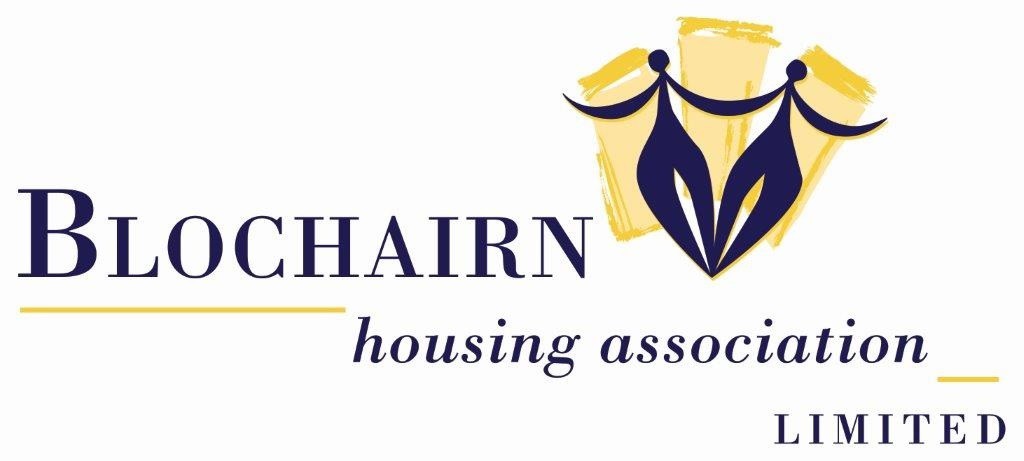 Eligibility for the CommitteeIn accordance with our rules the following applies in relation to eligibility for the Committee:Rule 34.4An employee of the Association or a close relative of an employee, may not be a Committee Member.Rule 4040.1	A person will not be eligible to be a Committee Member and cannot be appointed or elected as such if:-DeclarationHaving read and understood the above rules I can confirm that I am eligible to join the Committee.Name:	Address:Signature:	Date:40.1.1he/she is an undischarged bankrupt, has granted a trust deed which has not been discharged or is in a current Debt Payment Plan under the DebtArrangement Scheme; or40.1.2he/she has been convicted of an offence involving dishonesty which is notspent by virtue of the Rehabilitation of Offenders Act 1974; or40.1.3he/she is a party to any legal proceedings in any Court of Law by or against the Association; or40.1.4he/she is or will be unable to attend the Committee Meetings for a period of 12 months; or40.1.5he/she has been removed from the Committee of another registered social landlord within the previous five years; or40.1.6he/she has resigned from the Committee in the previous five years in circumstances where the resignation was submitted after the date of his/her receipt of notice of a special committee meeting convened toconsider a resolution for his/her removal from the Committee in terms of Rule 41.5; or40.1.7he/she has been removed from the Committee in terms of Rules 41.4 or41.5 within the previous five years; or40.1.8he/she has been removed, disqualified or suspended from a position ofmanagement under the provisions of the Law Reform (Miscellaneous Provisions) (Scotland) Act 1990; or40.1.9a disqualification order or disqualification undertaking has been made against that person under the Company Directors Disqualification Act 1986 or the Company Directors Disqualification (Northern Ireland) Order 2002 (which relate to the power of a Court to prevent someone from being a director, liquidator or administrator of a company or a receiver or manager of company property or being involved in the promotion,formation or management of a company); or40.1.10his/her nomination for election to the Committee has been rejected in accordance with Rule 37.3 during the period between the return of the completed nomination form and the commencement of the relevantAnnual General Meeting.